Member User GuideMilitary Member AF Form 938All members can now do the initial create of their own orders.If you need help creating an order contact your local Order Specialist or your Wing Administrator. The orders will route to an Order Specialist to complete the orders for further routing.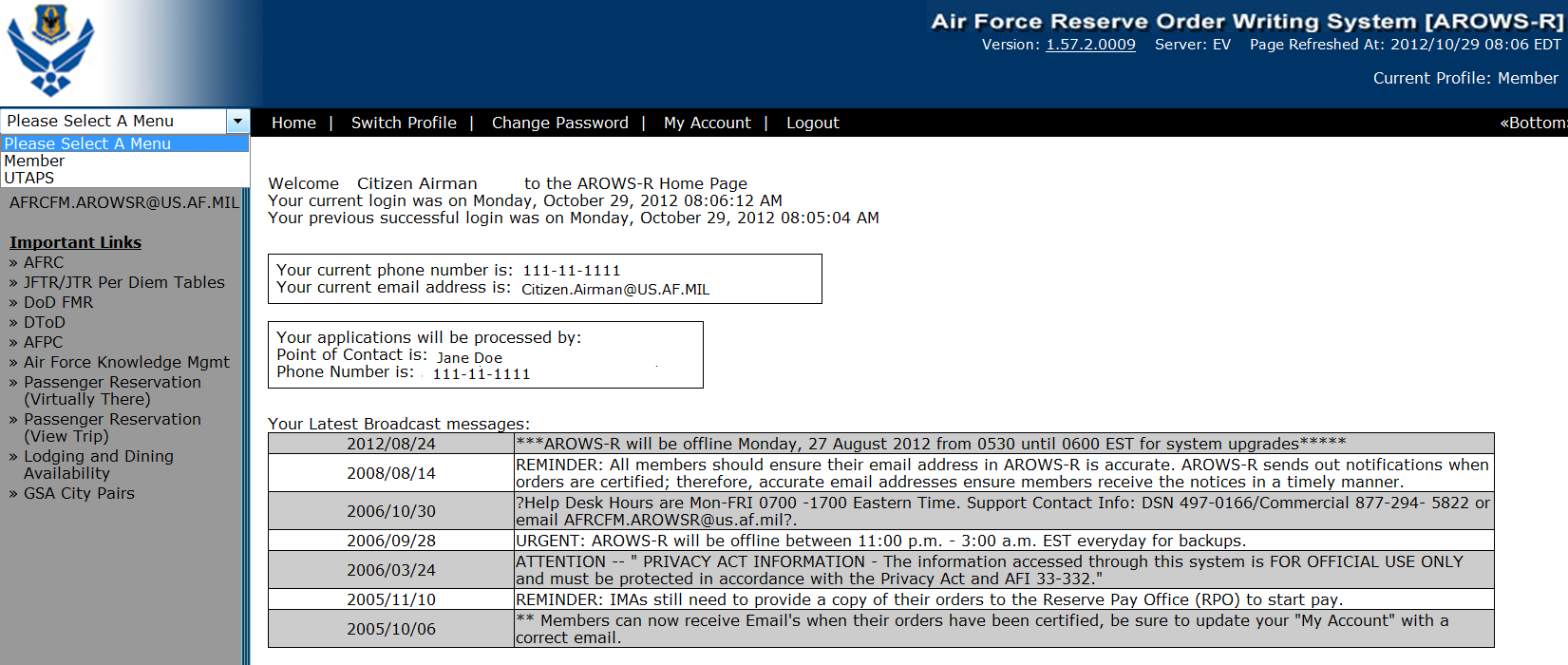 Select Member Profile. If you have multiple roles you must be in the your web profile role to create your own order.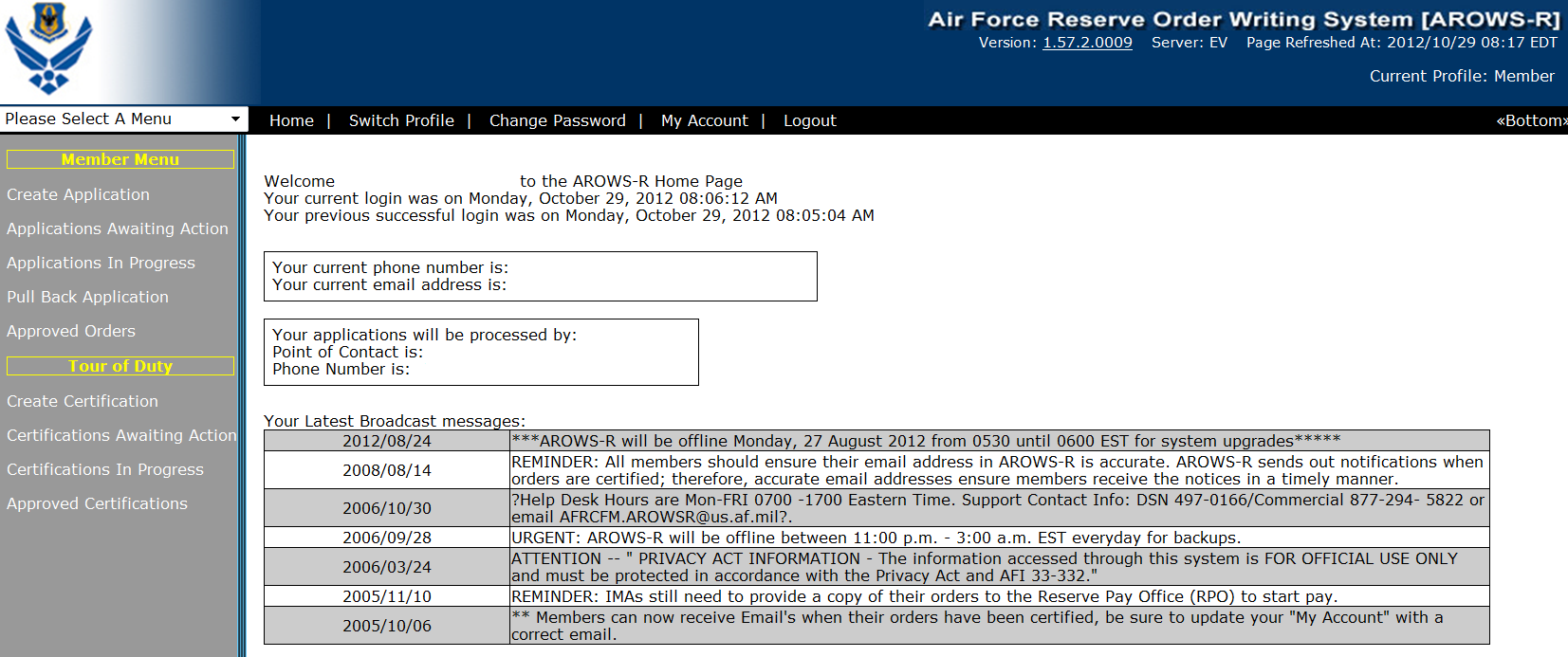 Create ApplicationSelect Order Type and Create Application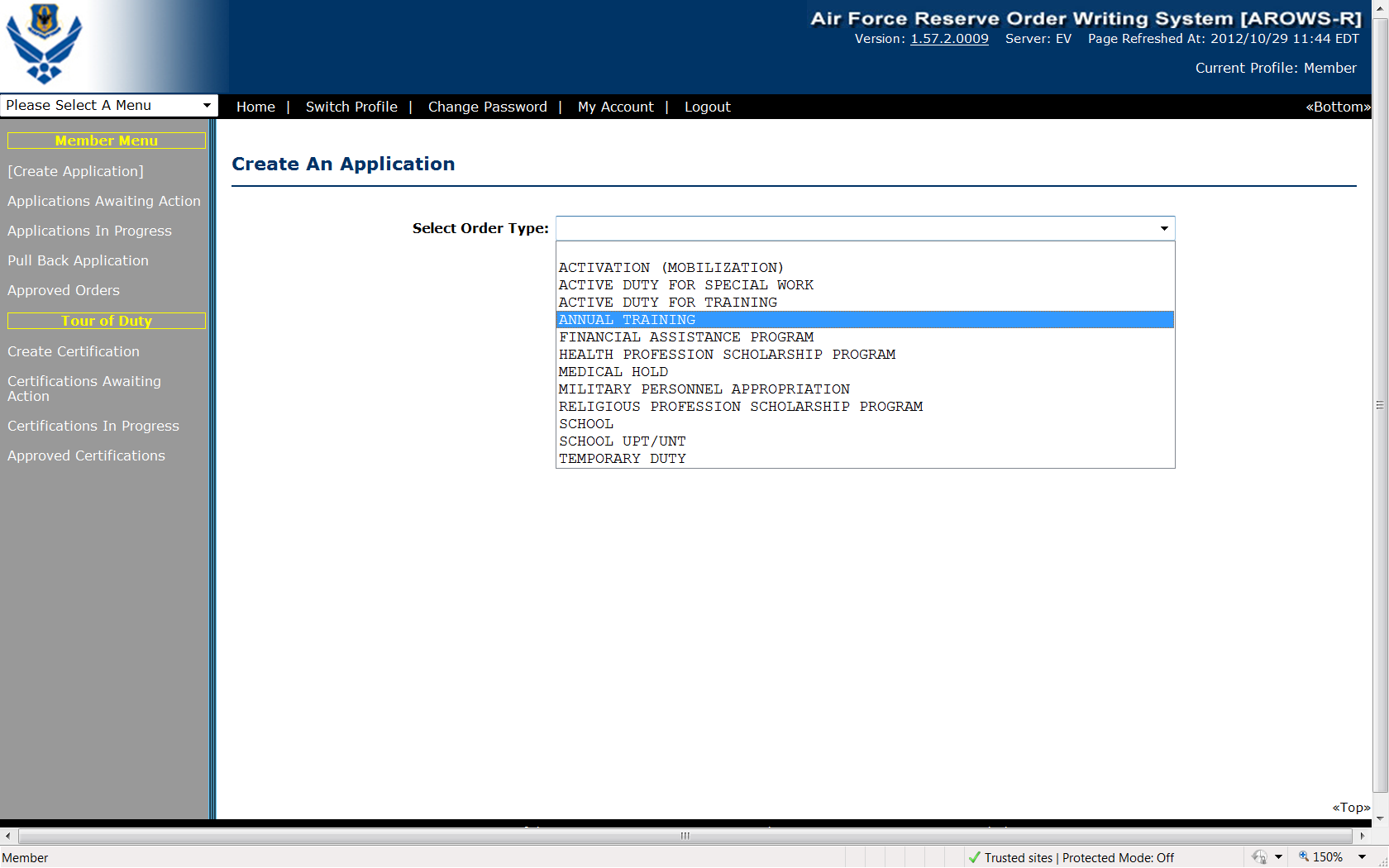 Overview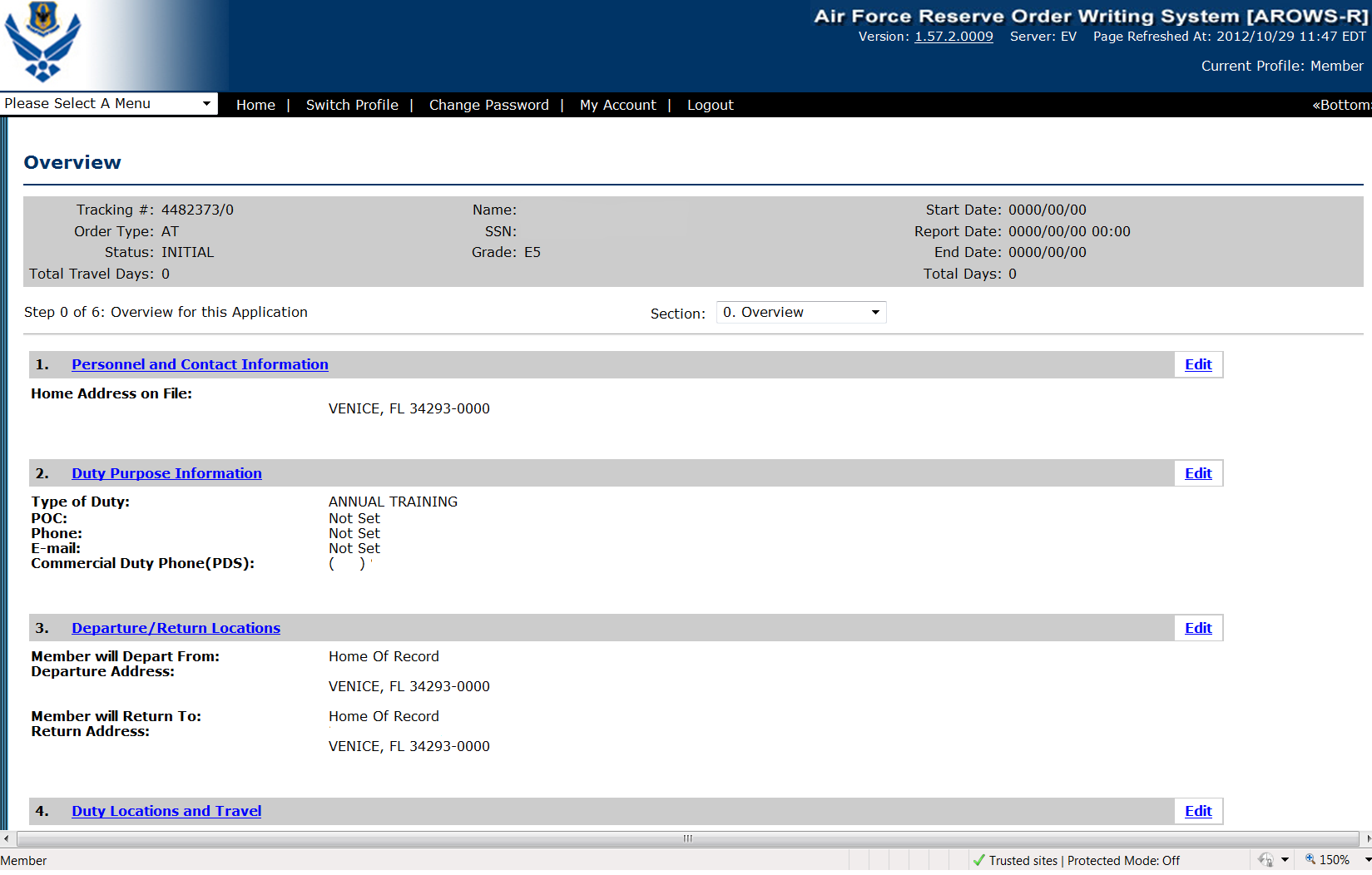 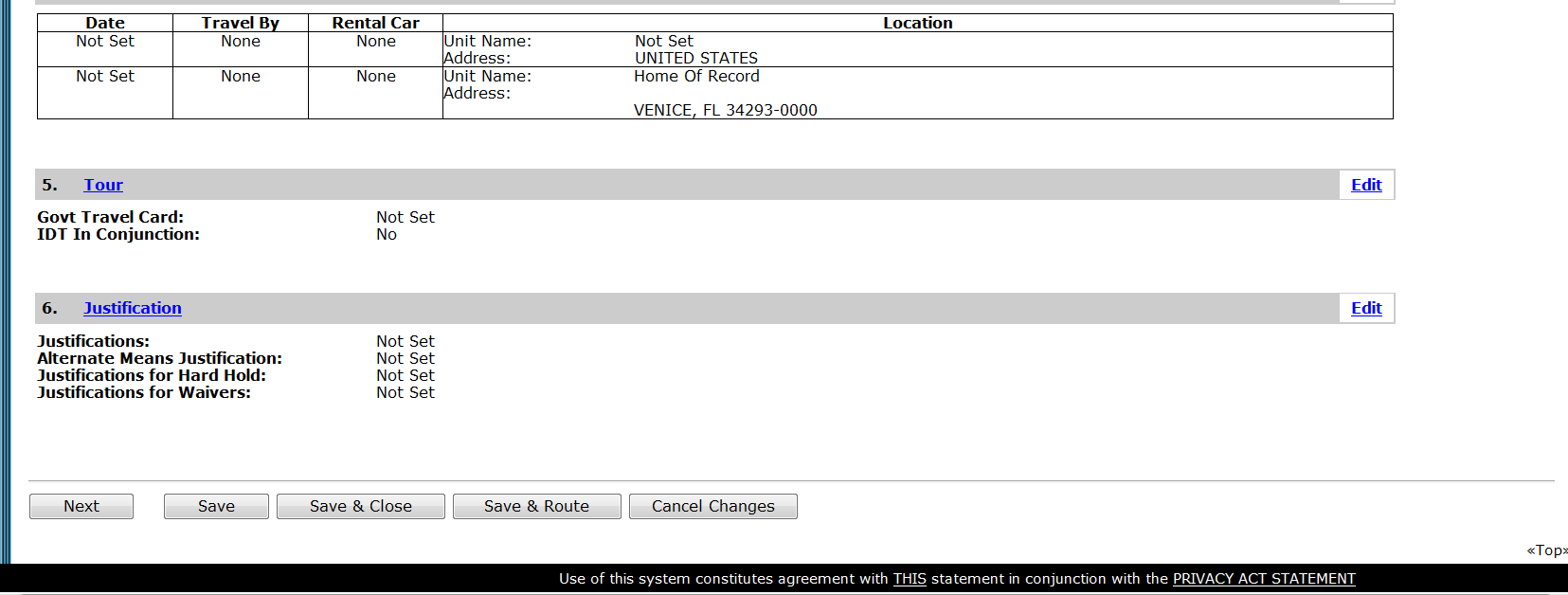 Select “Next”Step 1  Personnel Info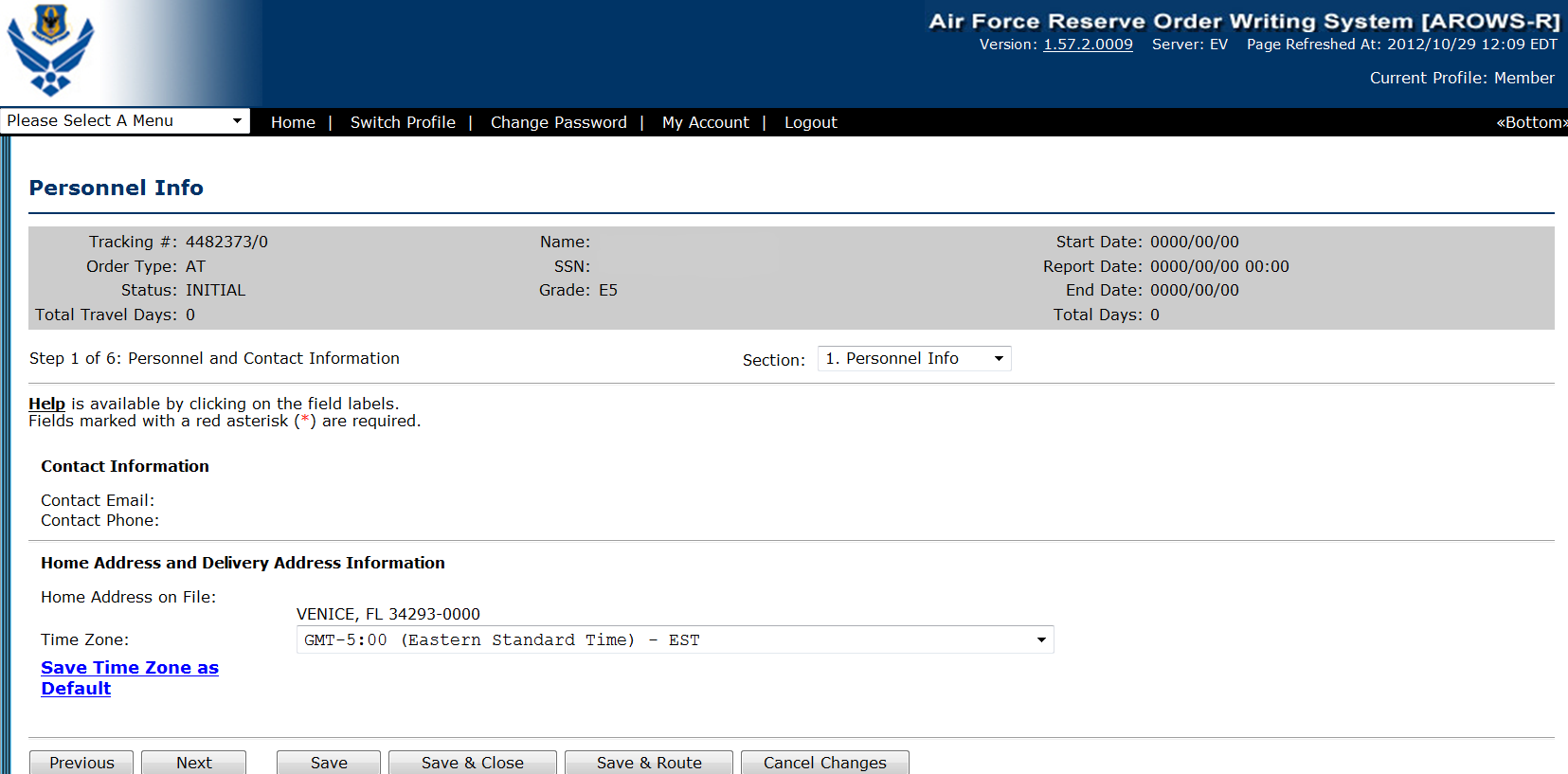 Home address is changed through MILPDS or Virtual MPF. Default Time Zone should be saved. Select Next. Step 2 Duty Purpose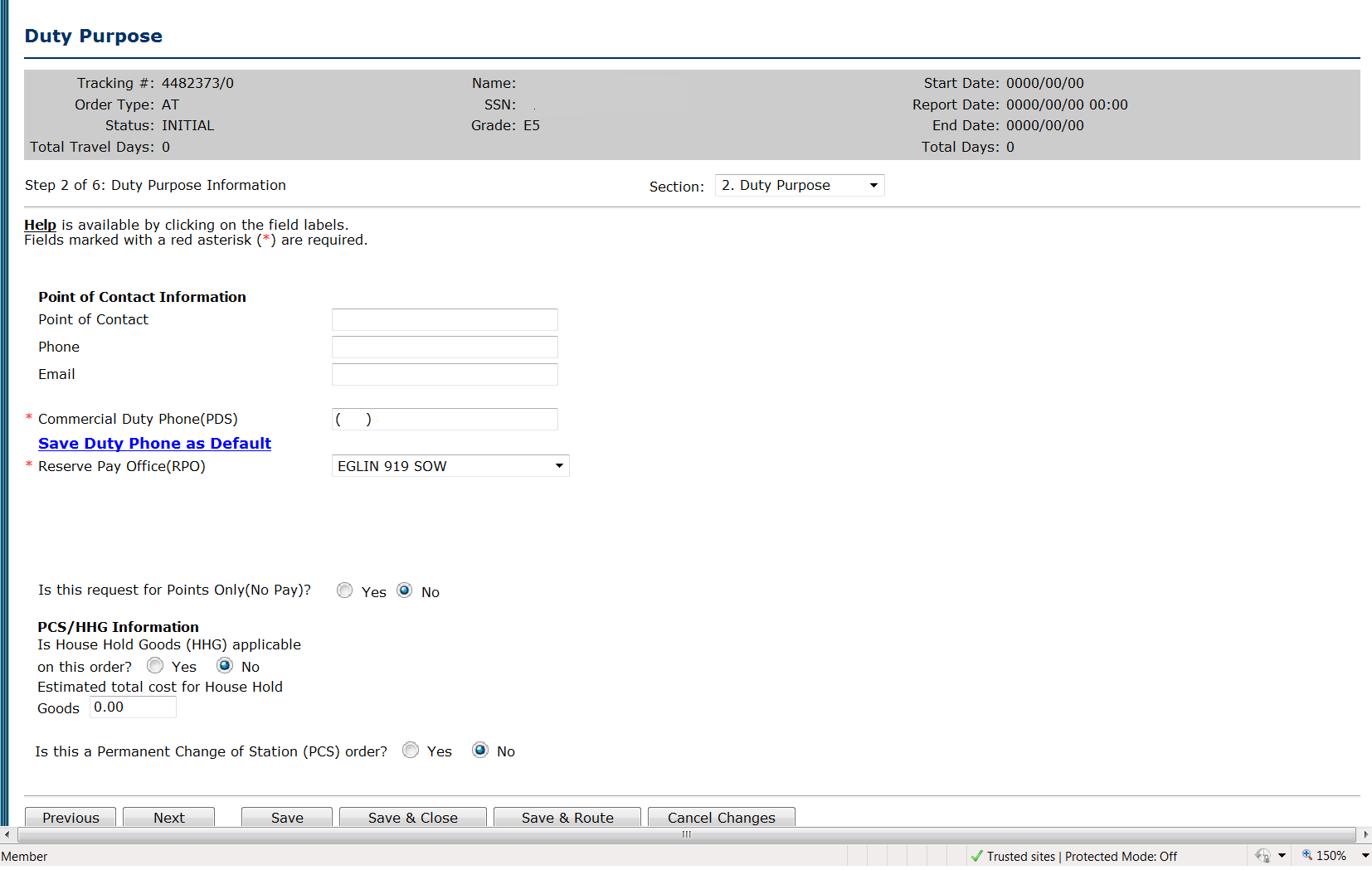 All red asterisk fields are required.POC Information is optional.Commercial duty phone is required.Answer Points, PCS and HHG’s questions; Select NextStep 3 Departure/Return Locations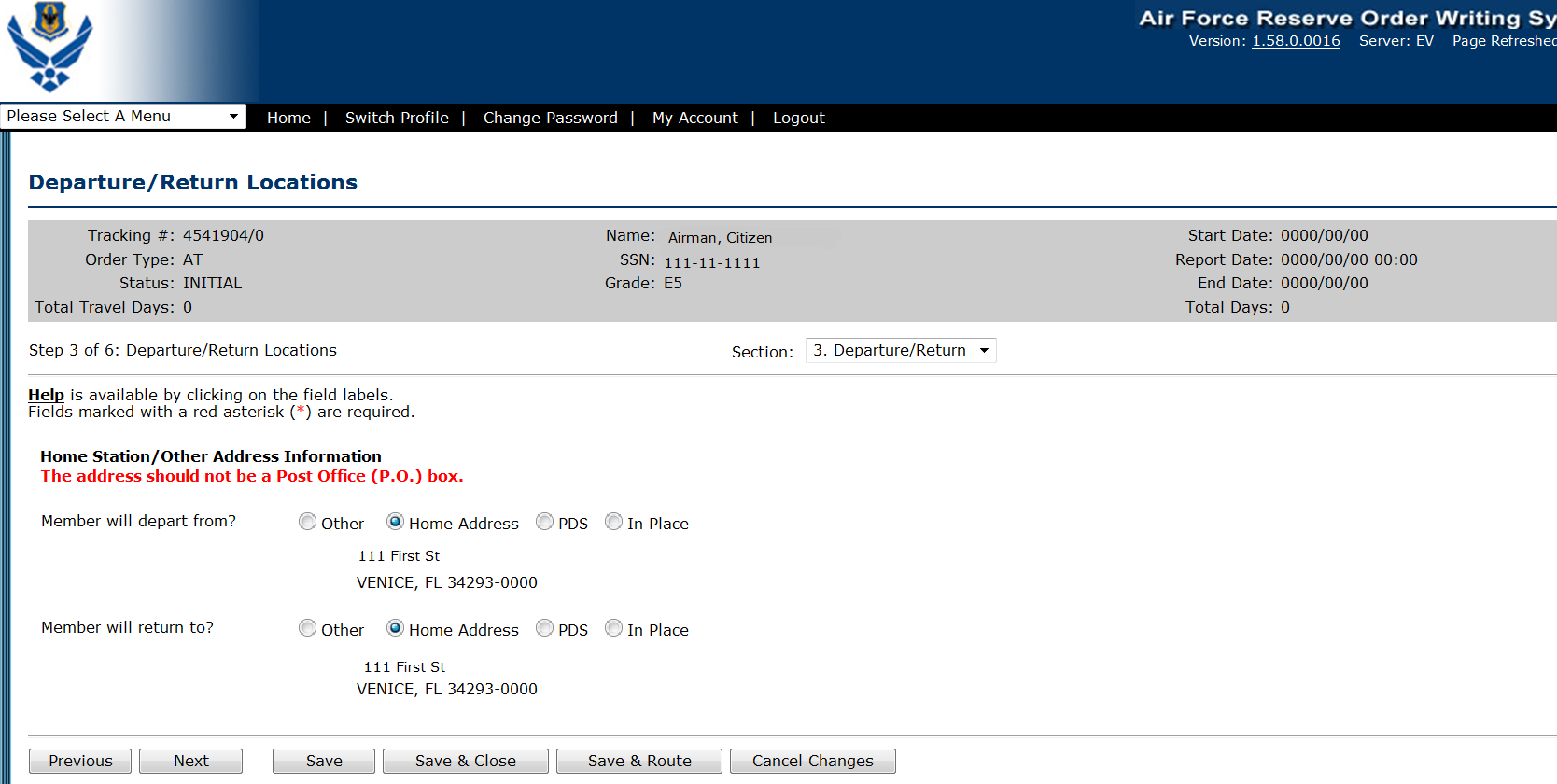 Select Departure and Return Locations.Do not select “In Place” if member will be returning home between orders.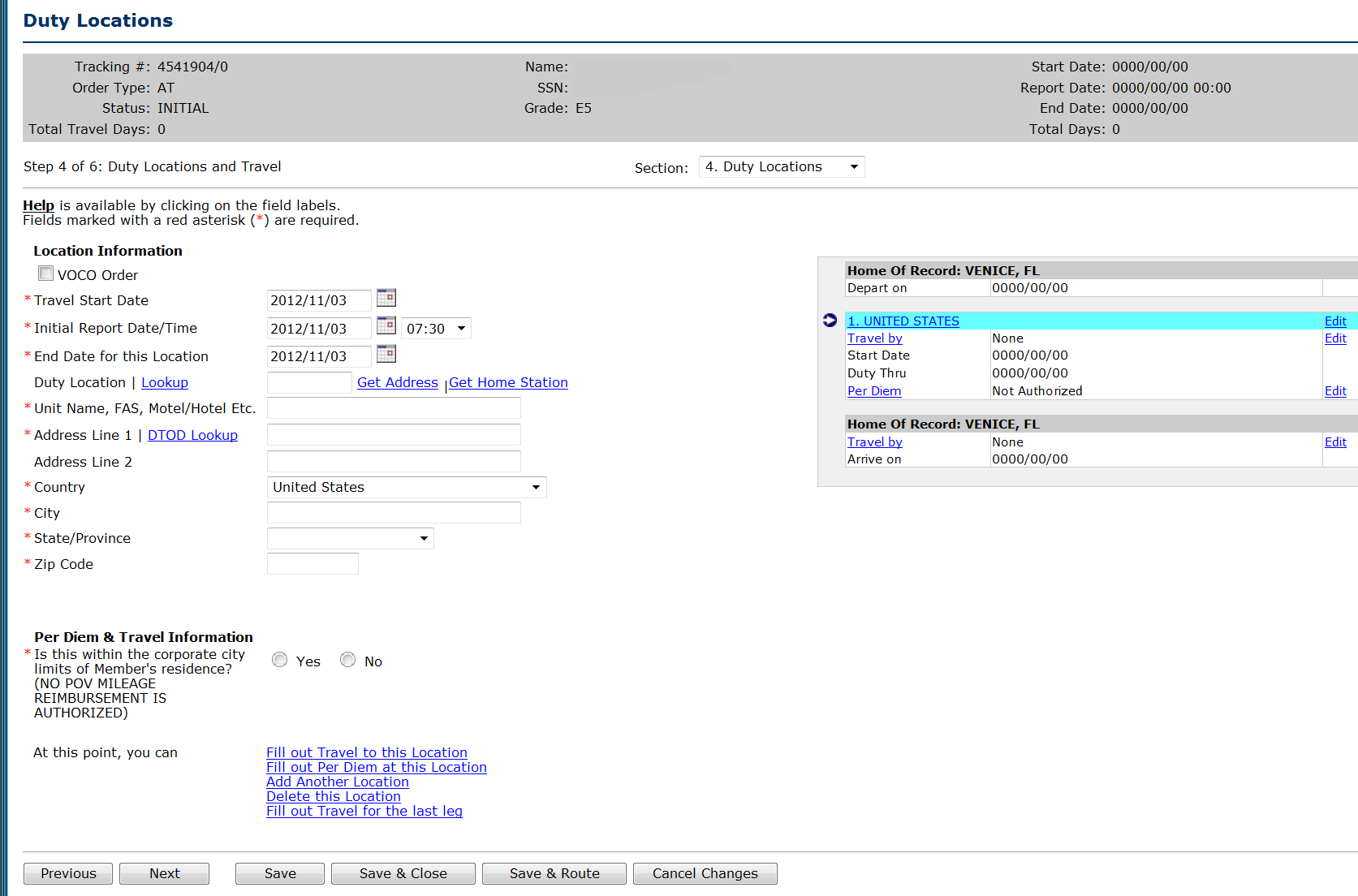 The difference between the travel start day and initial report day is the travel day on the front of the order. The difference in the end date of the duty location and the release date is the travel day on the end of the order.Options for selecting duty locations:Duty location lookupGet Address hyperlinkGet Home station hyperlinkType in Duty LocationRed Asterisk fields are required.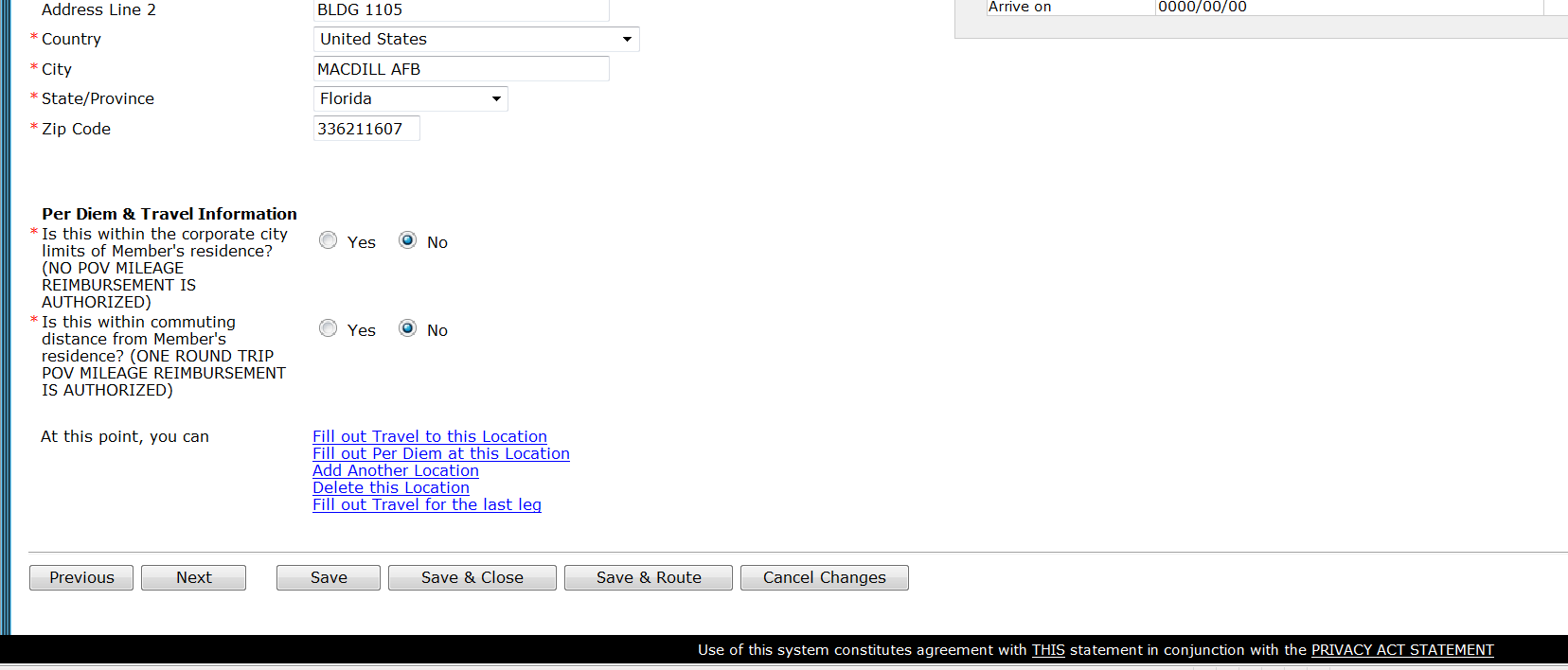 Answer Per Diem & Travel Information Questions; Select Next.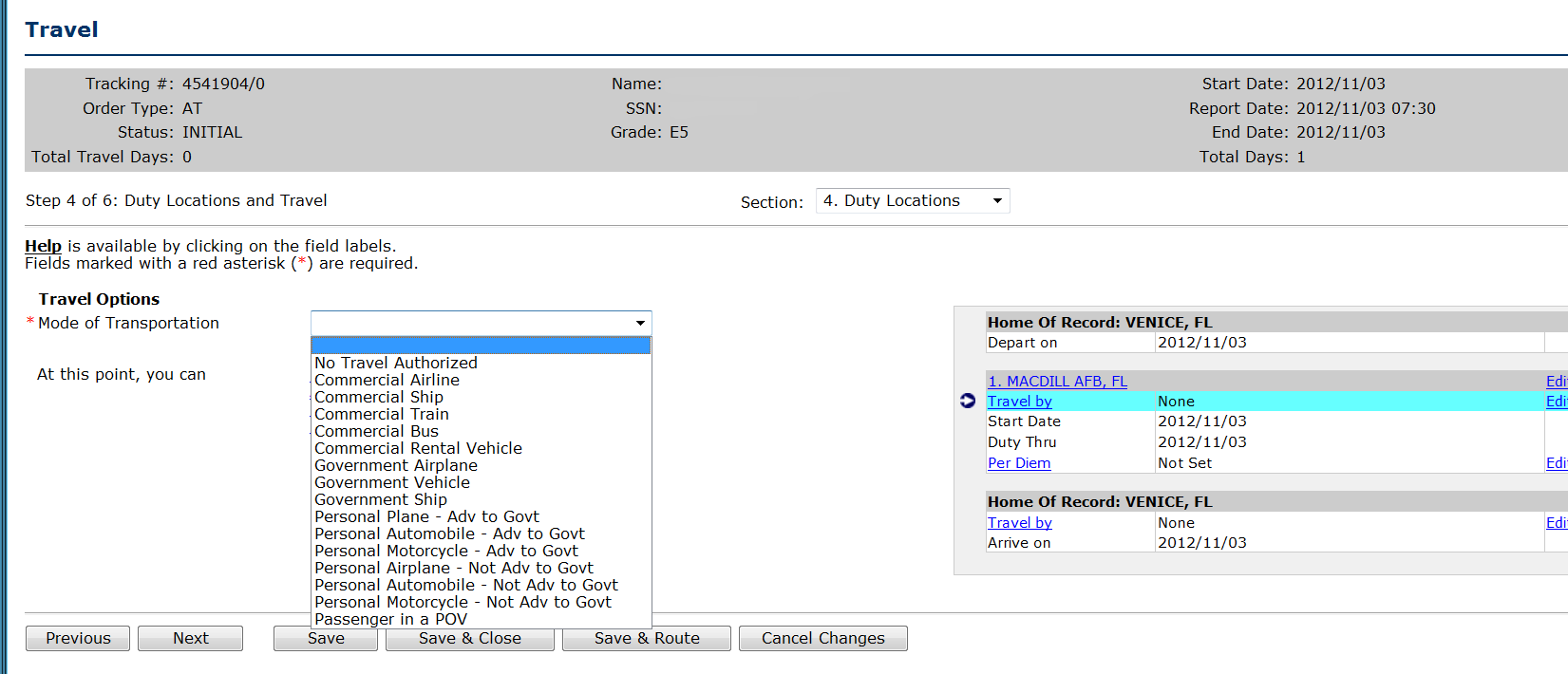 Select Mode of Transportation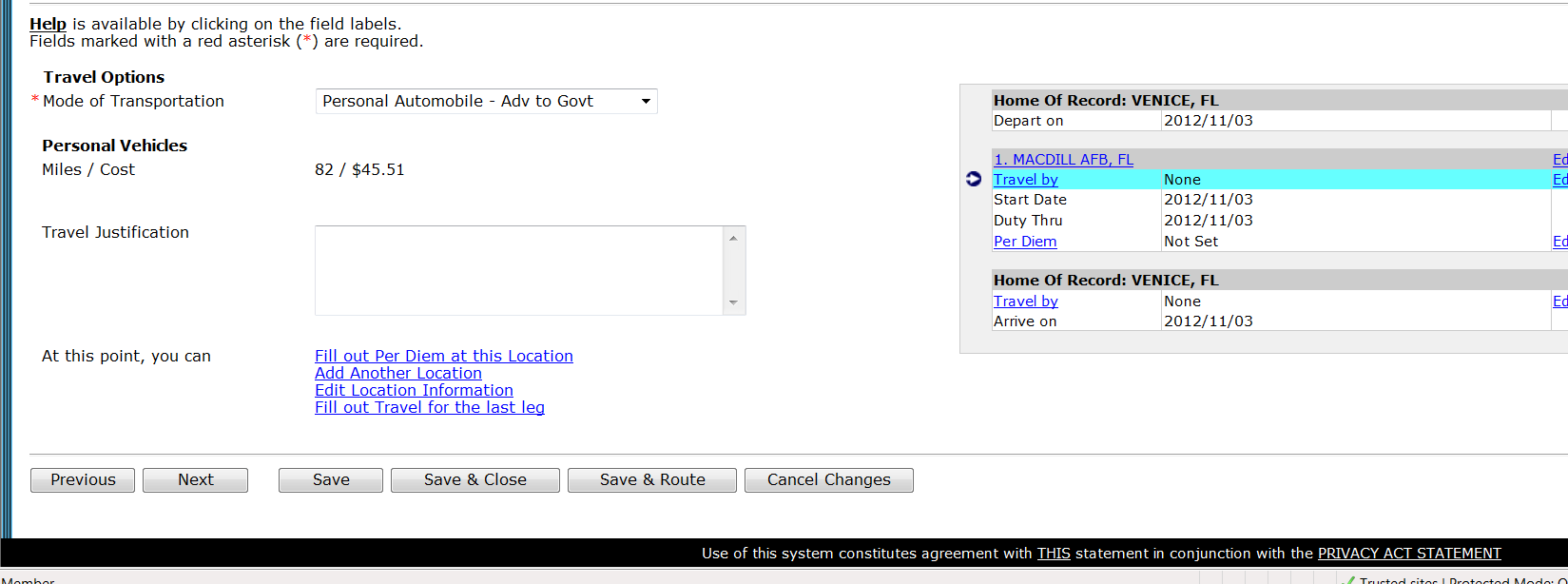 Select “Next”Per Diem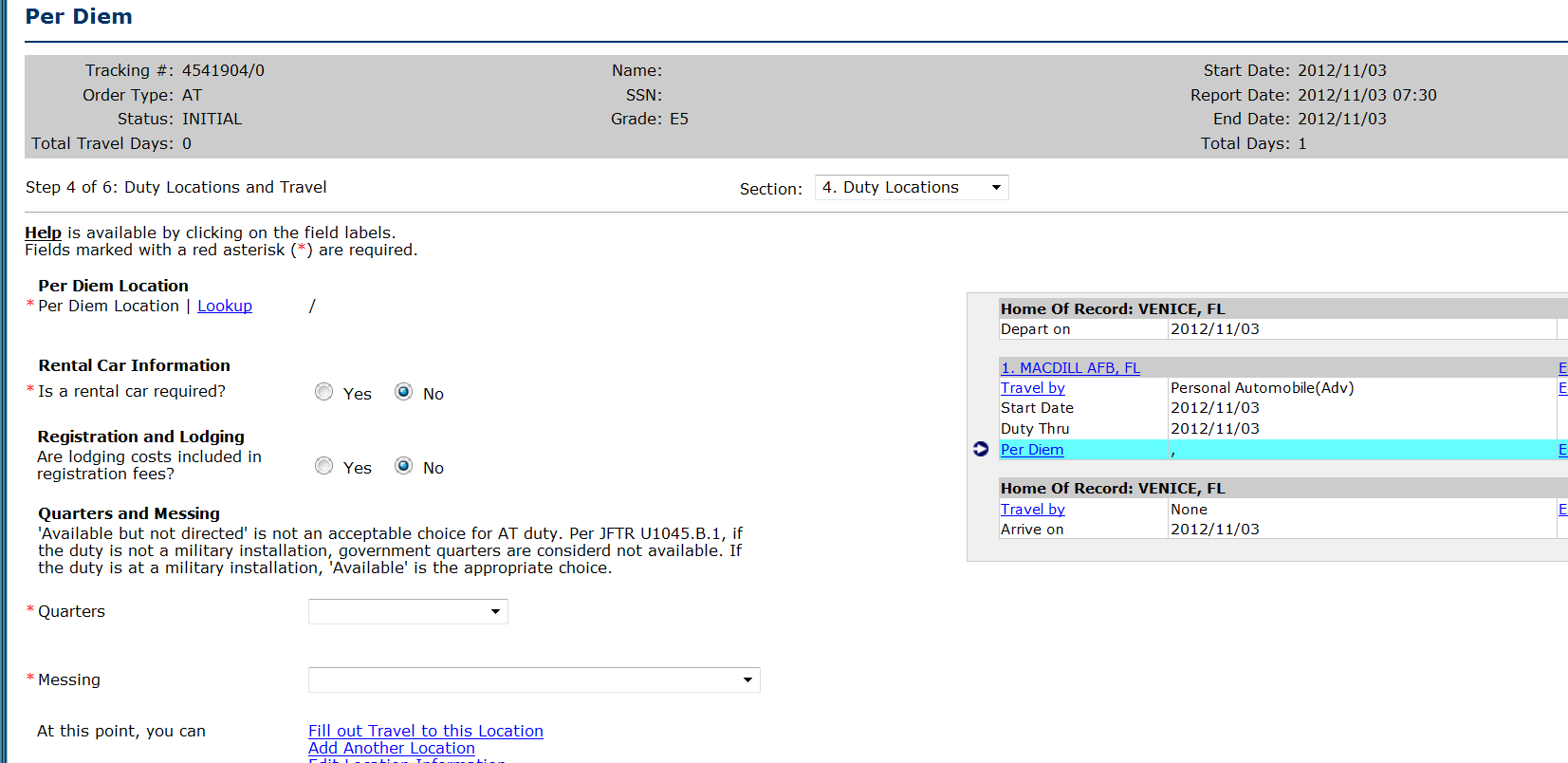 Select Per Diem hyperlink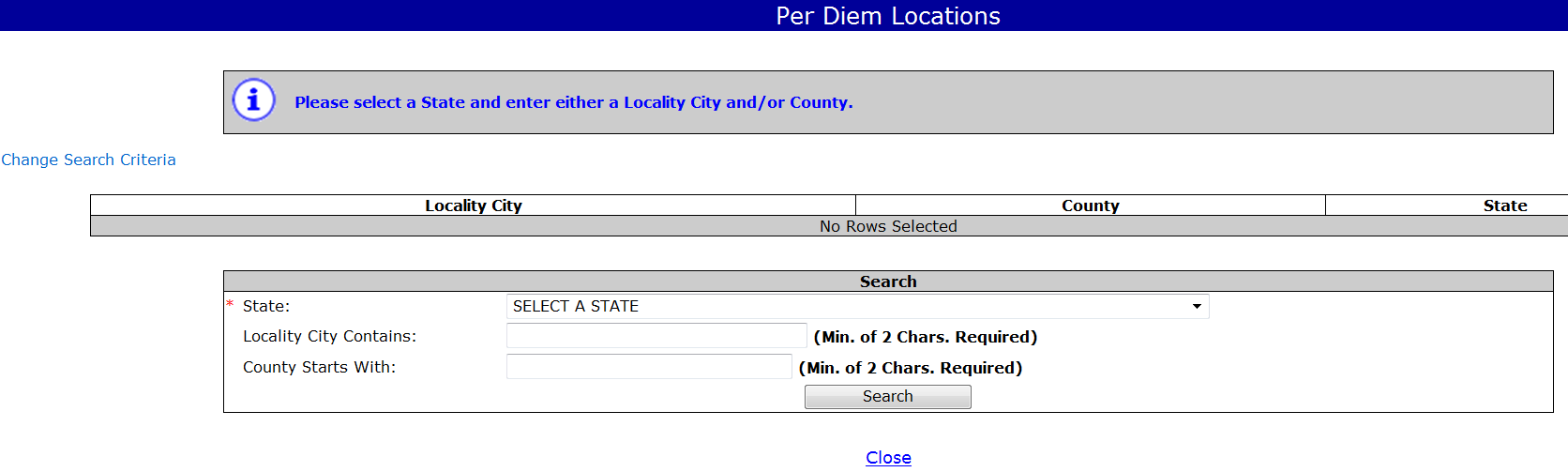 Select a state and city; Search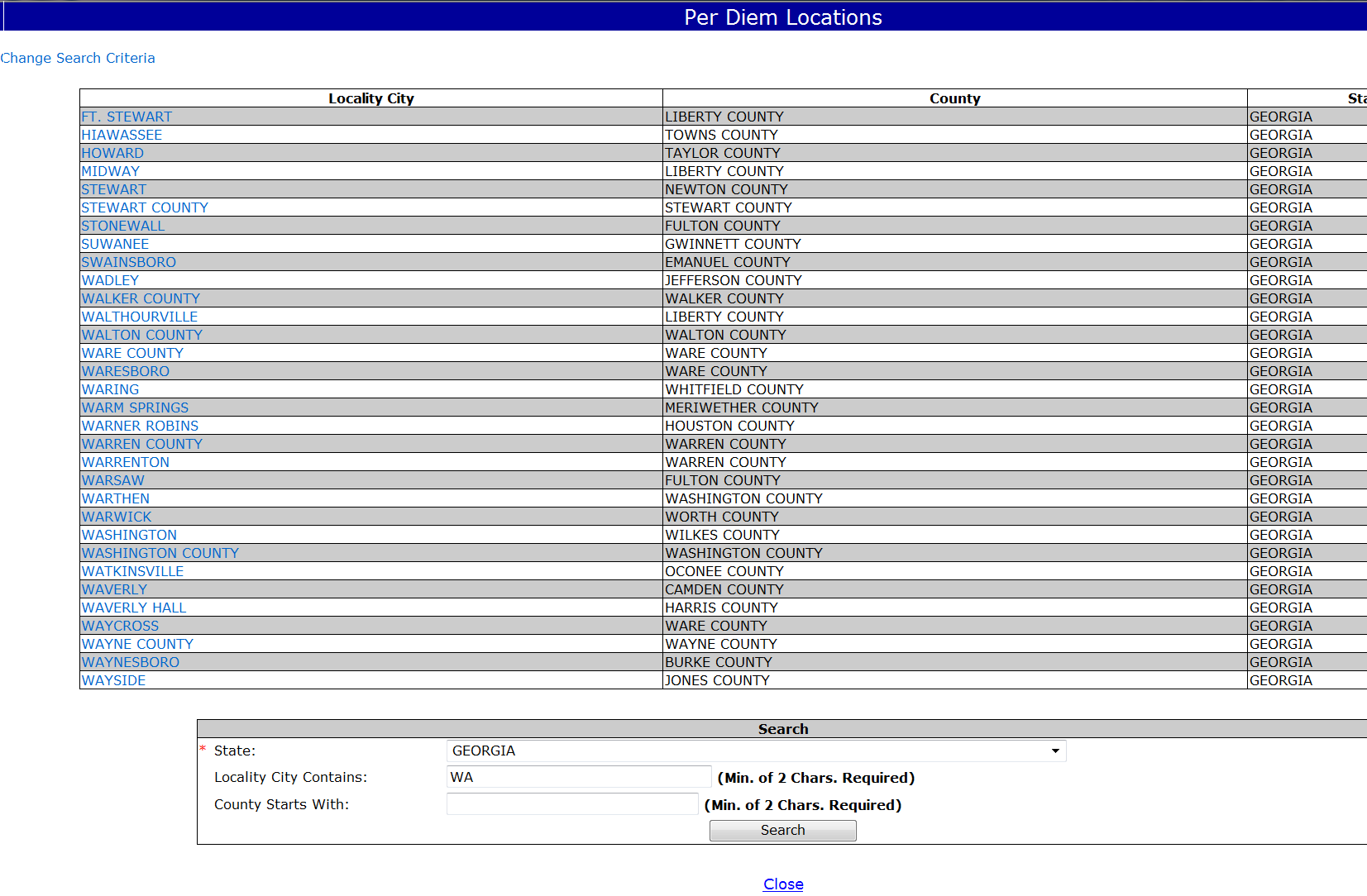 Select Per Diem Location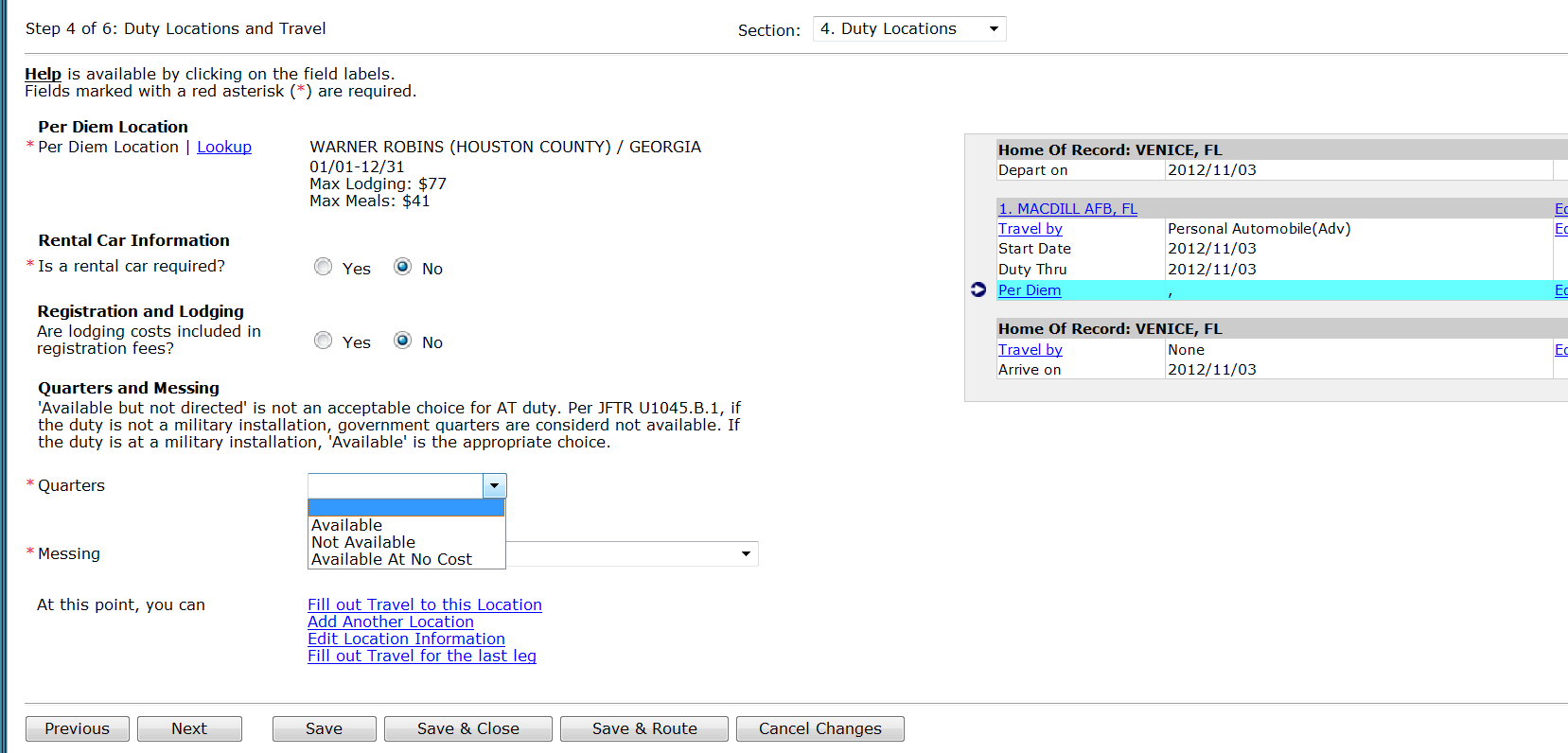 Answer Rental Car question. Any car other than Compact requires a Justification.Answer Registration and Lodging questionSelect Quarters and Messing availability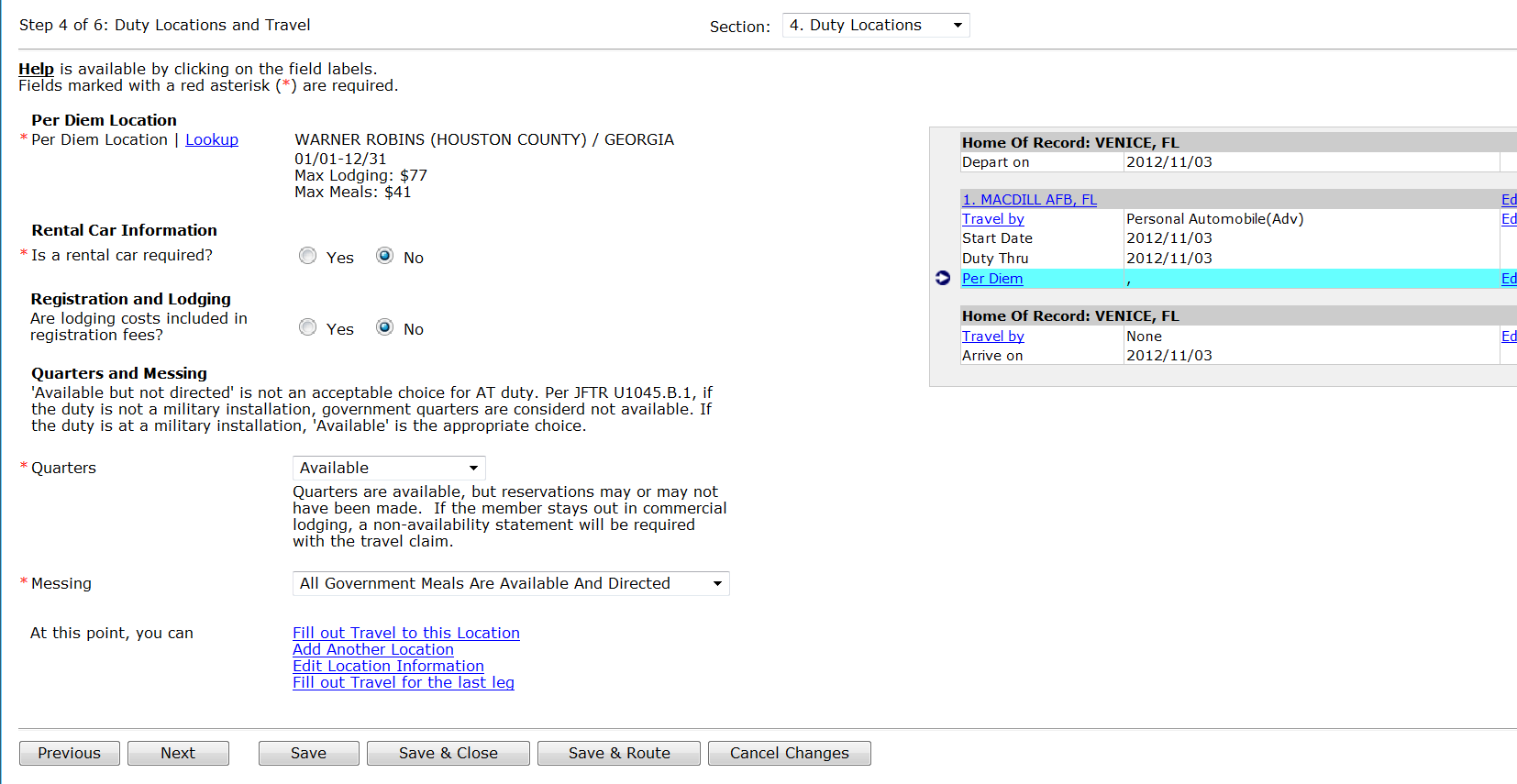 Select NextAdditional Duty Locations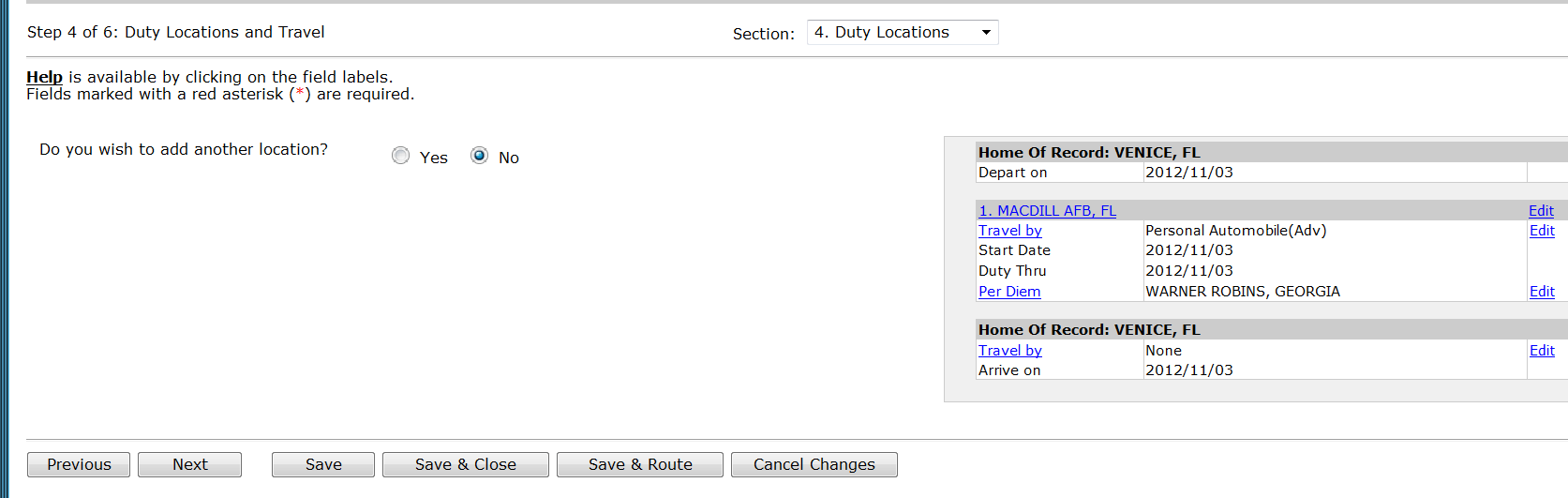 Answer “Yes” if there are other duty locations and “No” if not. Select “Next”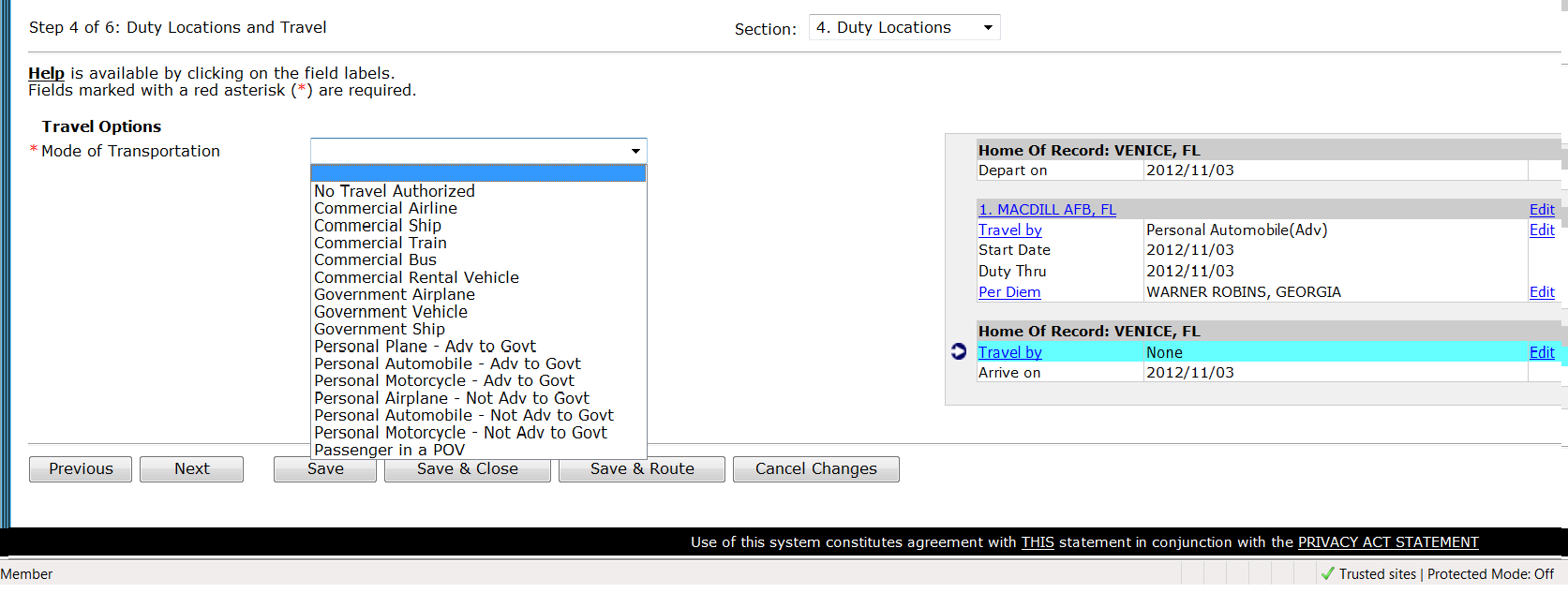 Select transportation for the leg home. “Next”TOUR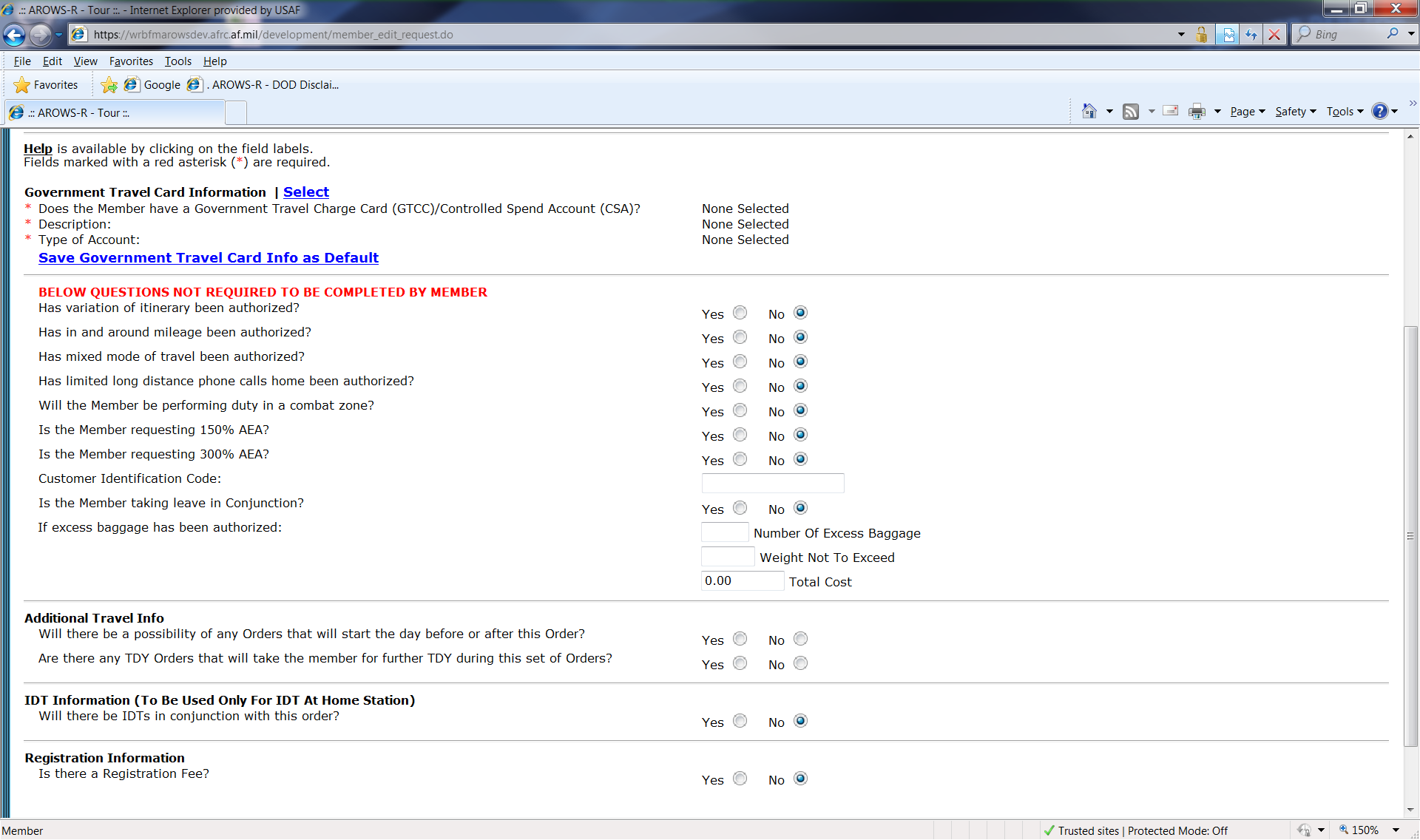 Select GTCC Info and save as Default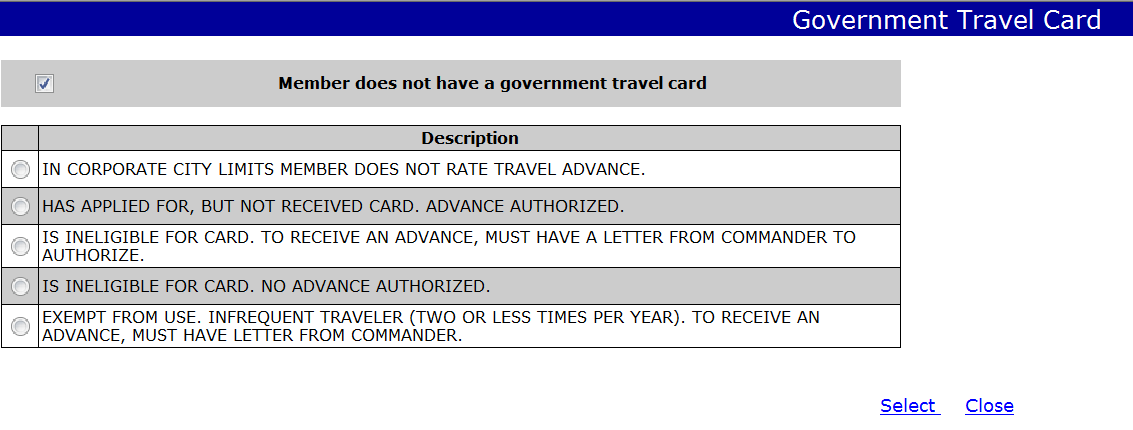 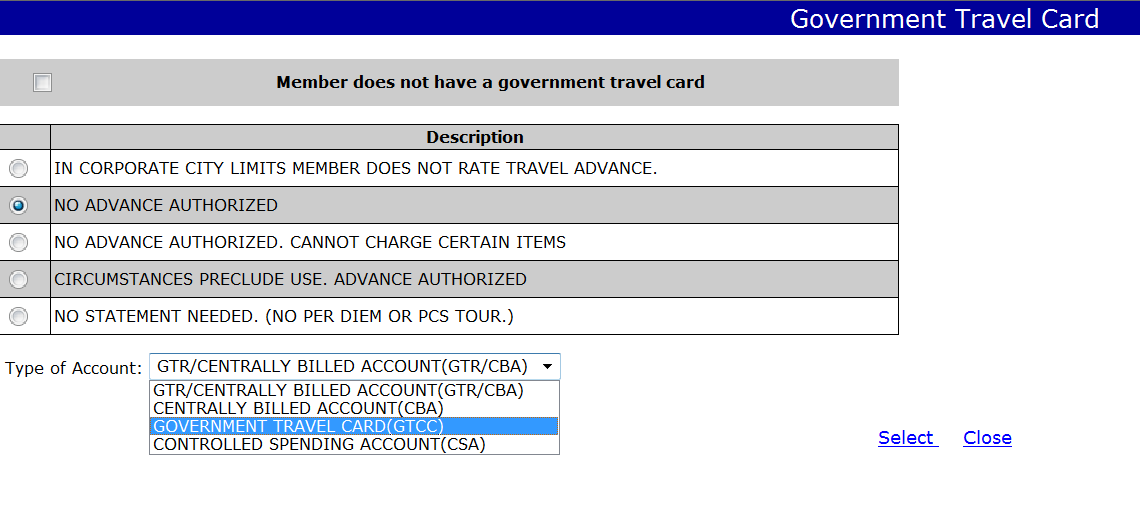 Tour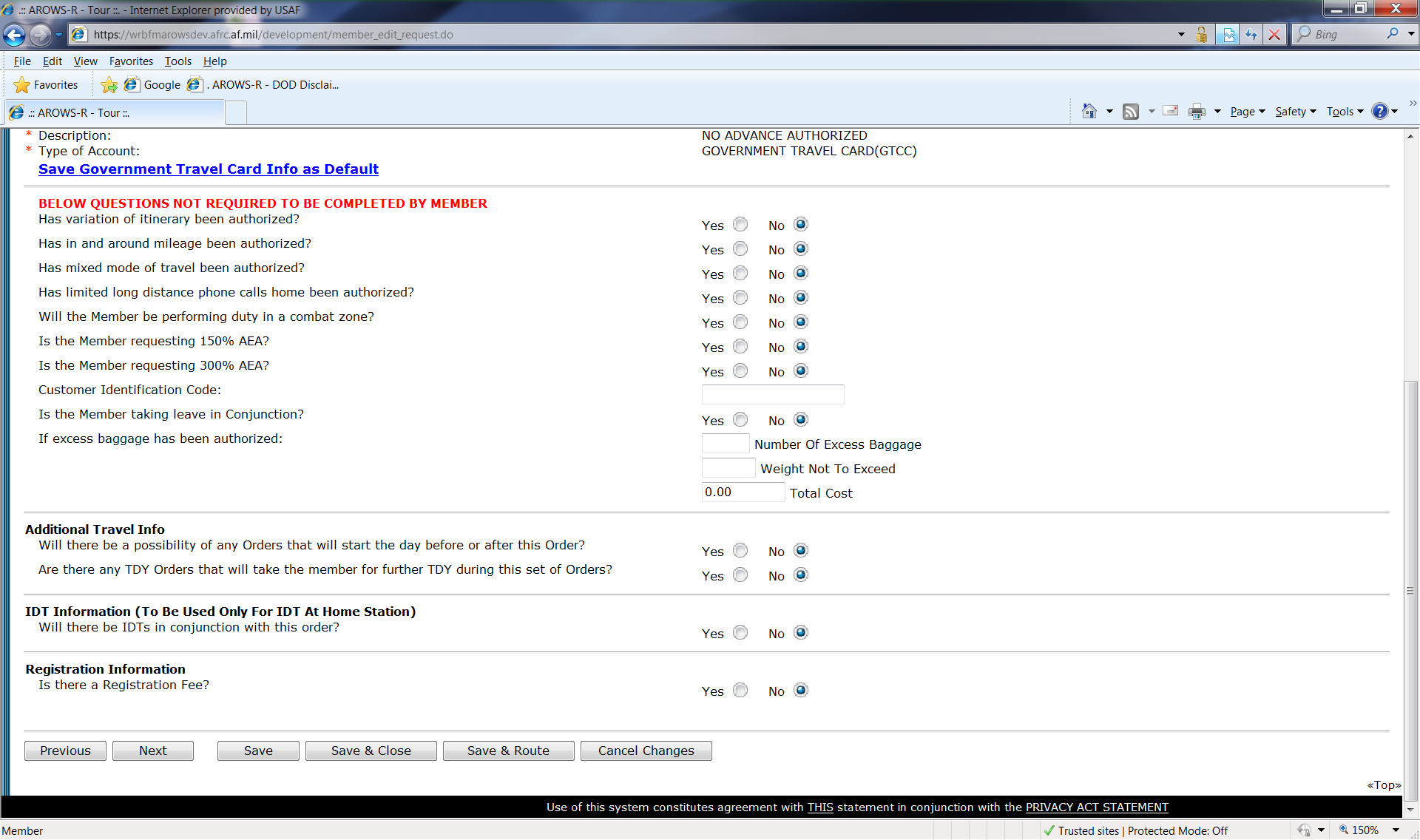 Answer all of the tour questions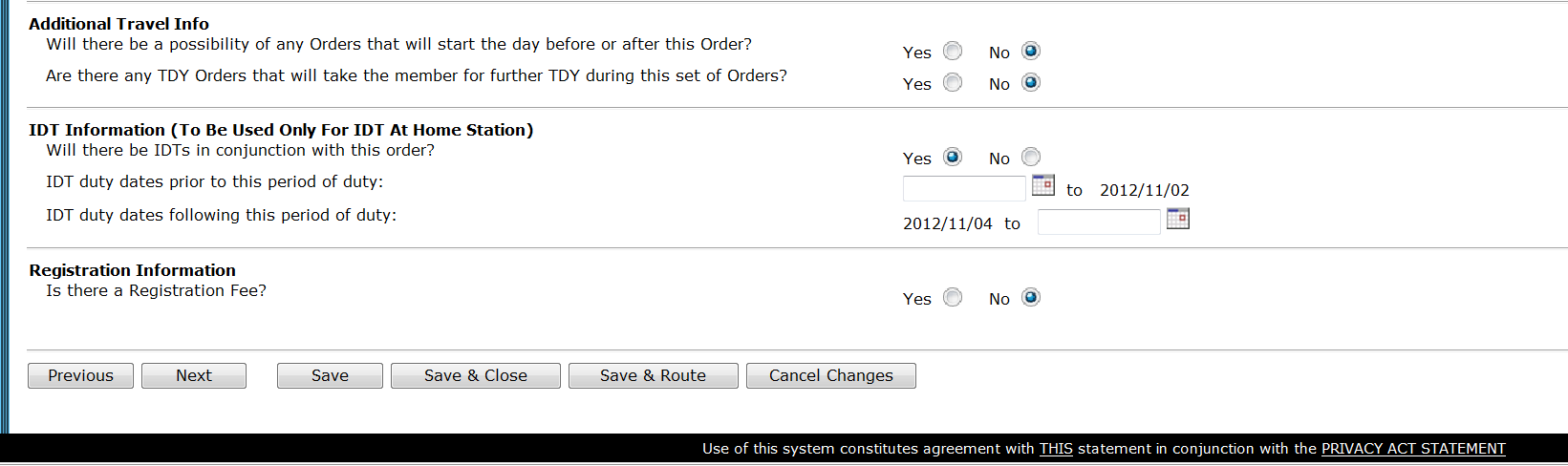 Input IDT dates if this order is IDT at Home Station in conjunction with this order.Select NextJustificationOrders back to back if member goes home between orders. 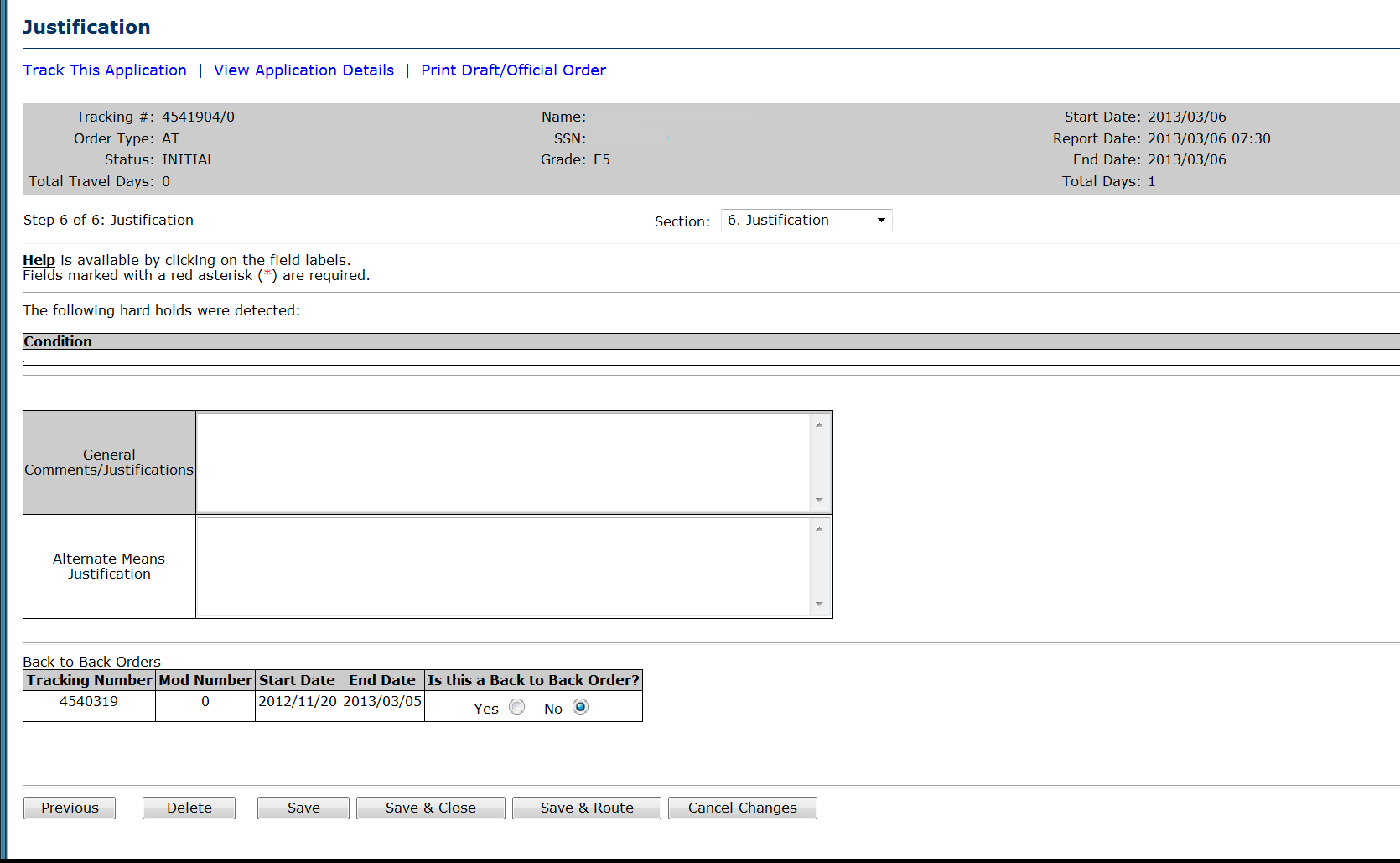 General Comments may be input for the Order Specialist. Alternate means paragraph is required but may be input by the Order Specialist.Do not mark orders back to back if member goes home between consecutive ordeSave & Route to your Order Specialist.Military Member TDY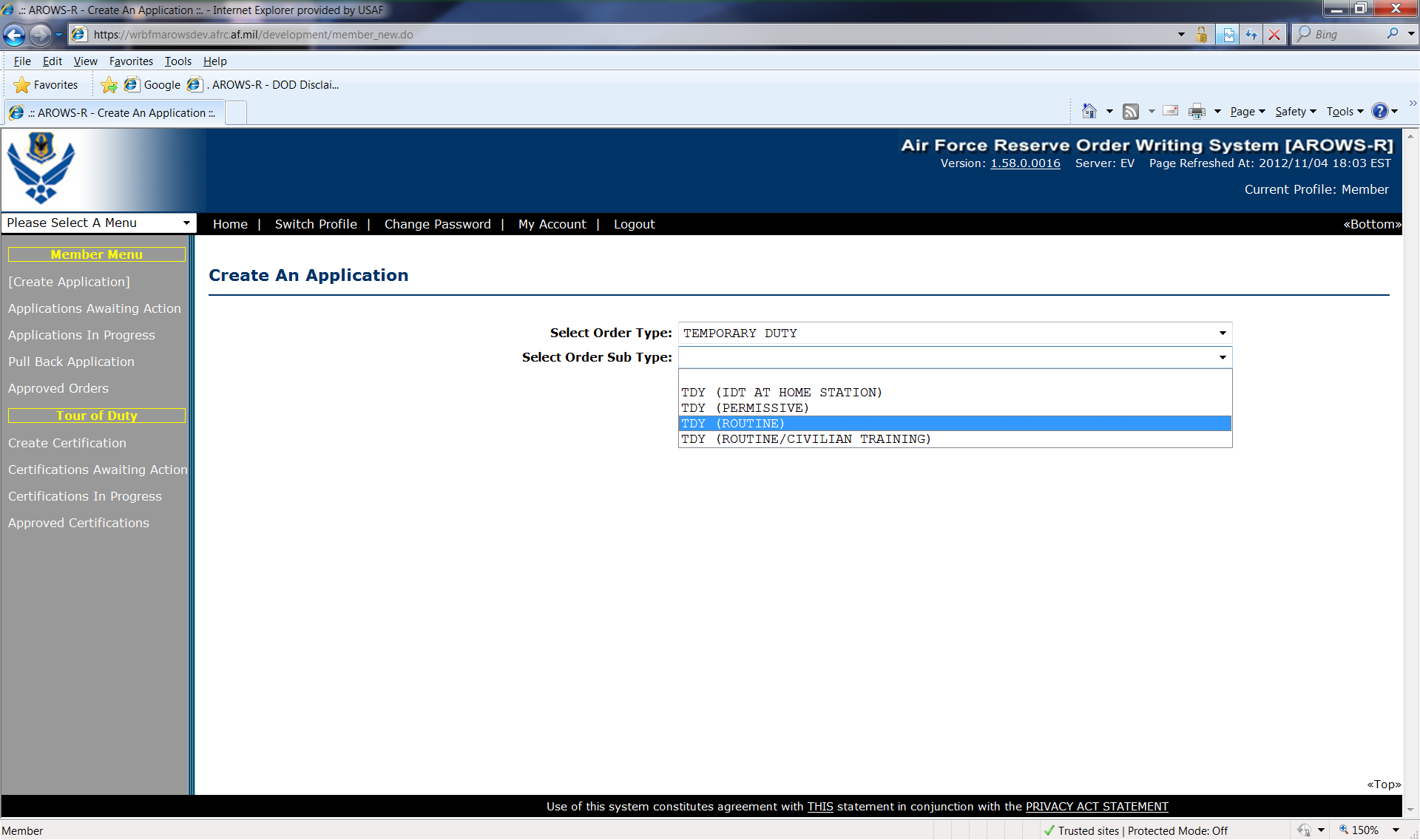 Select Temporary DutySelect TDY (Routine)Create ApplicationMilitary Member must first be called to Active Duty on a 938 before creating a 1610 except for IDT Outside Normal Commute and IDT Away from Home Station. Overview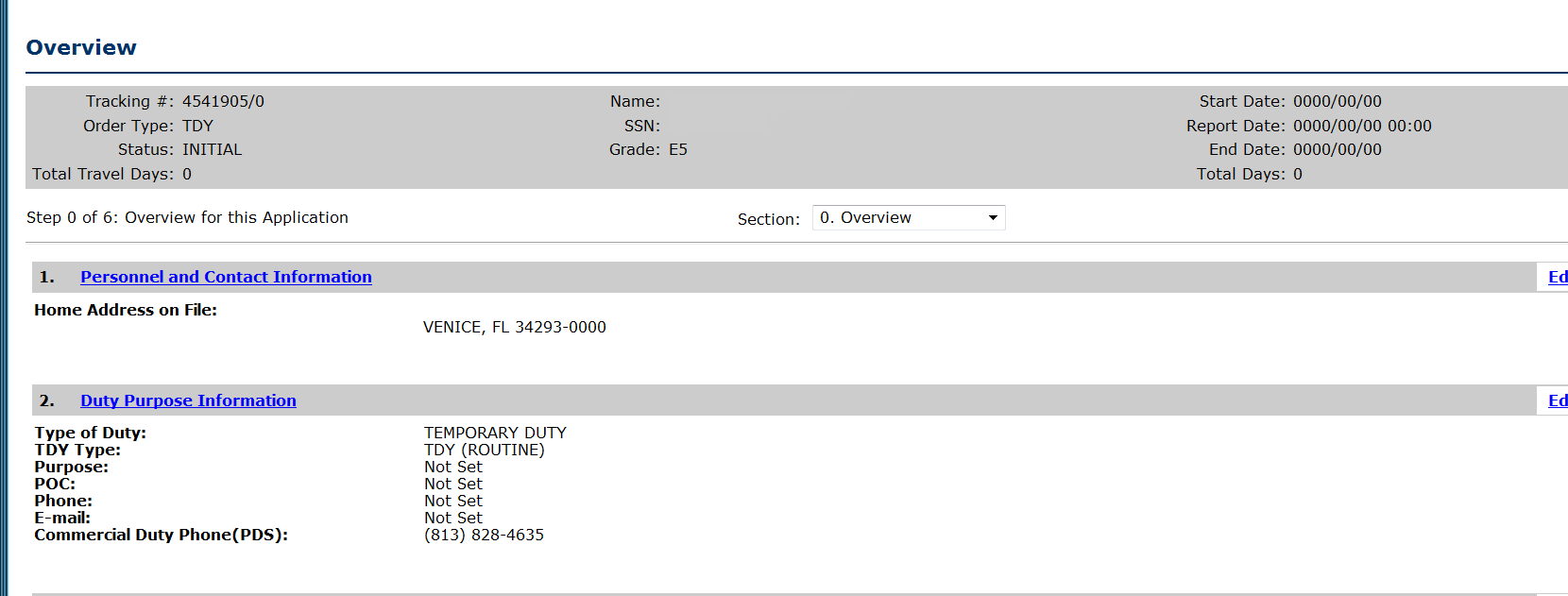 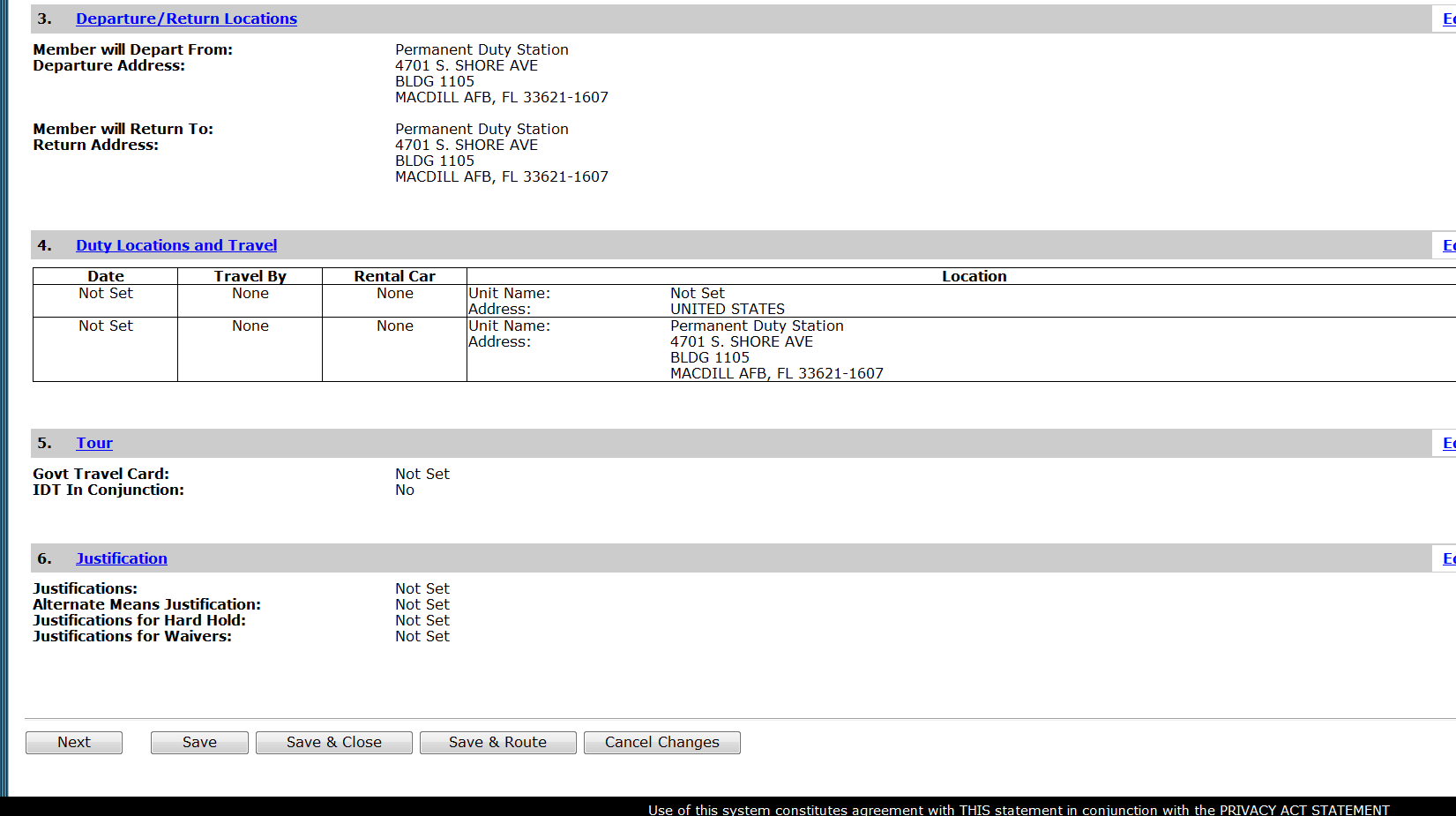 Select NextPersonnel Info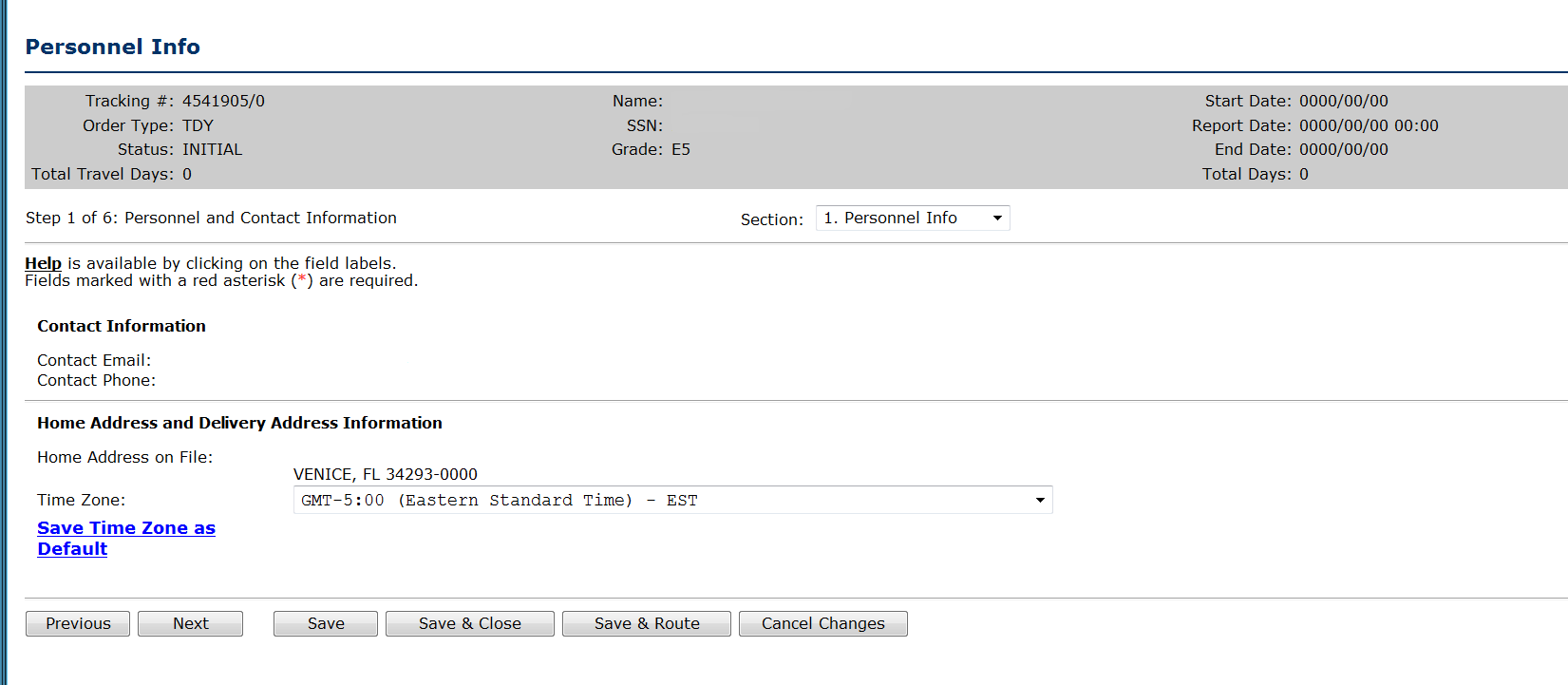 If time zone isn’t save-select and save as Default; Select next.Duty Purpose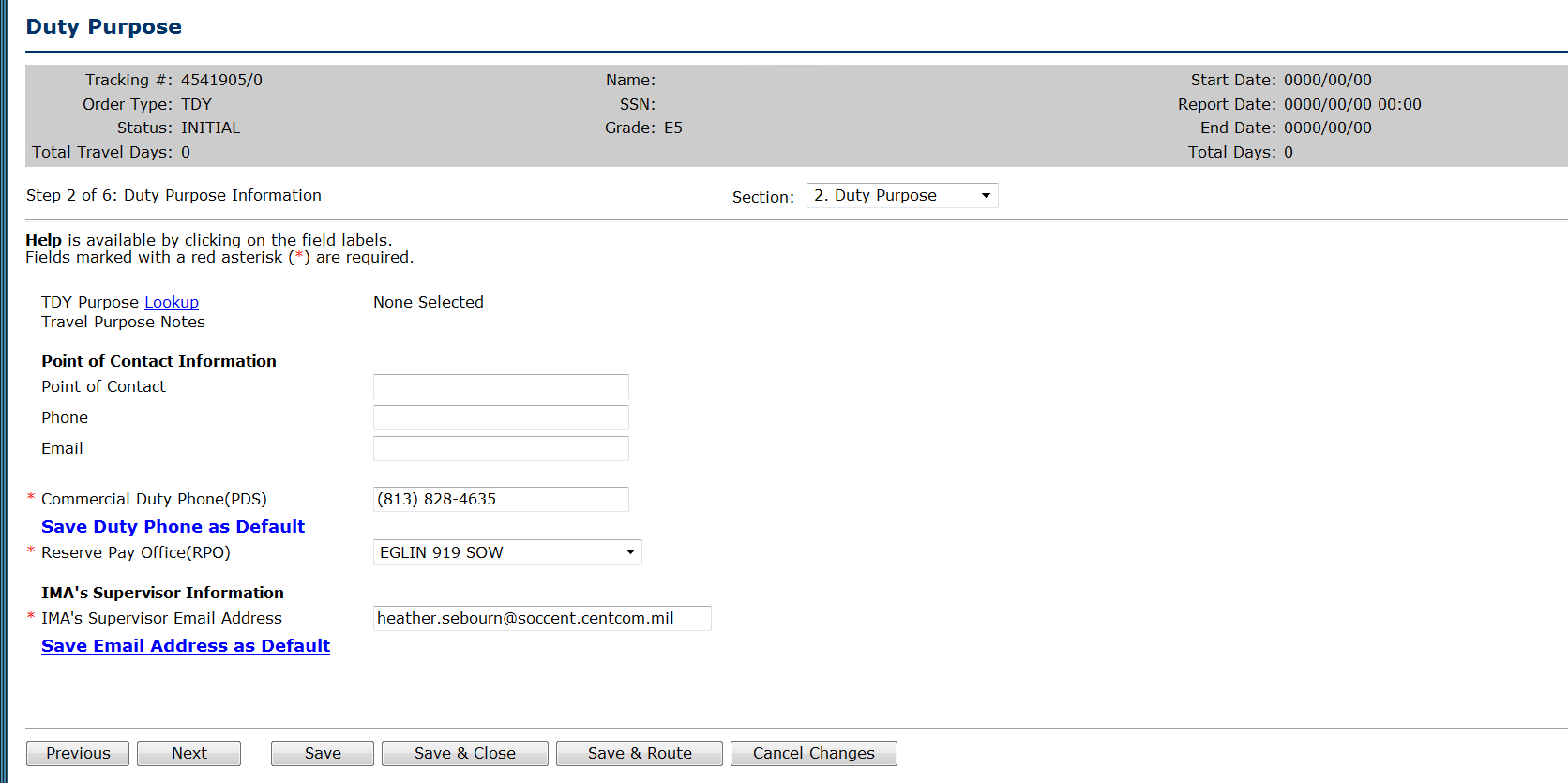 Select TDY Purpose lookup;  Select IDT Away from Home Station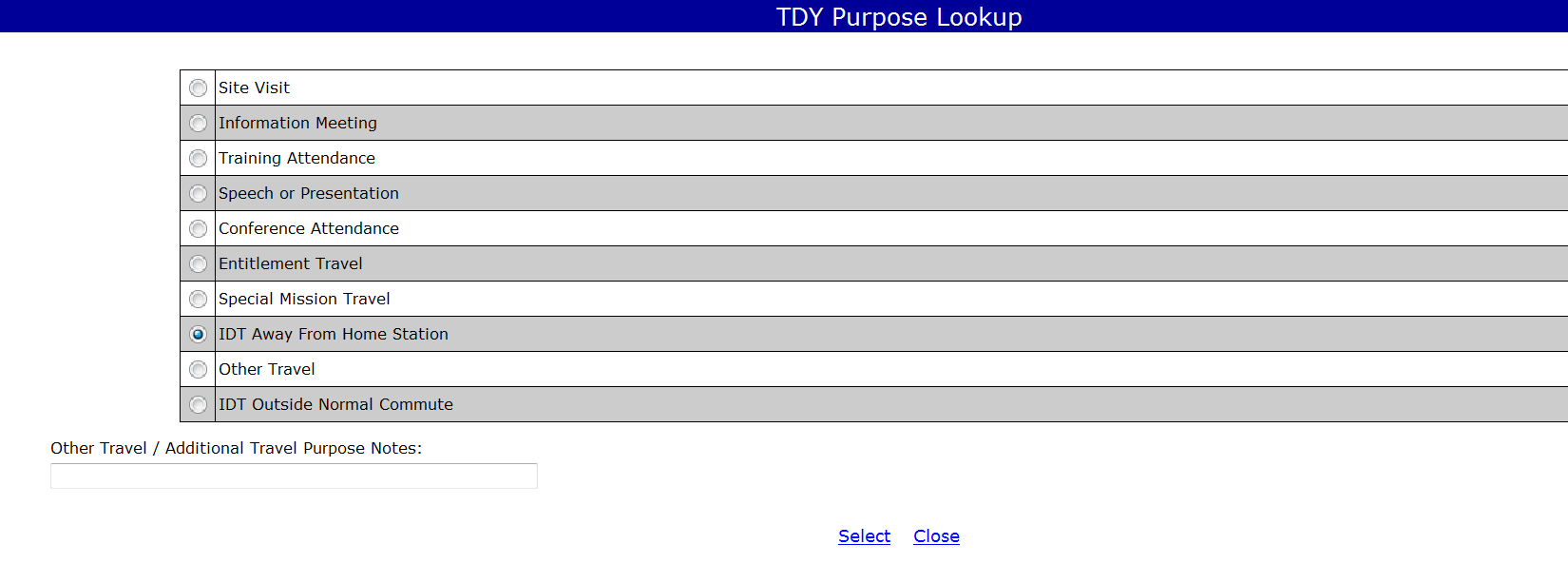 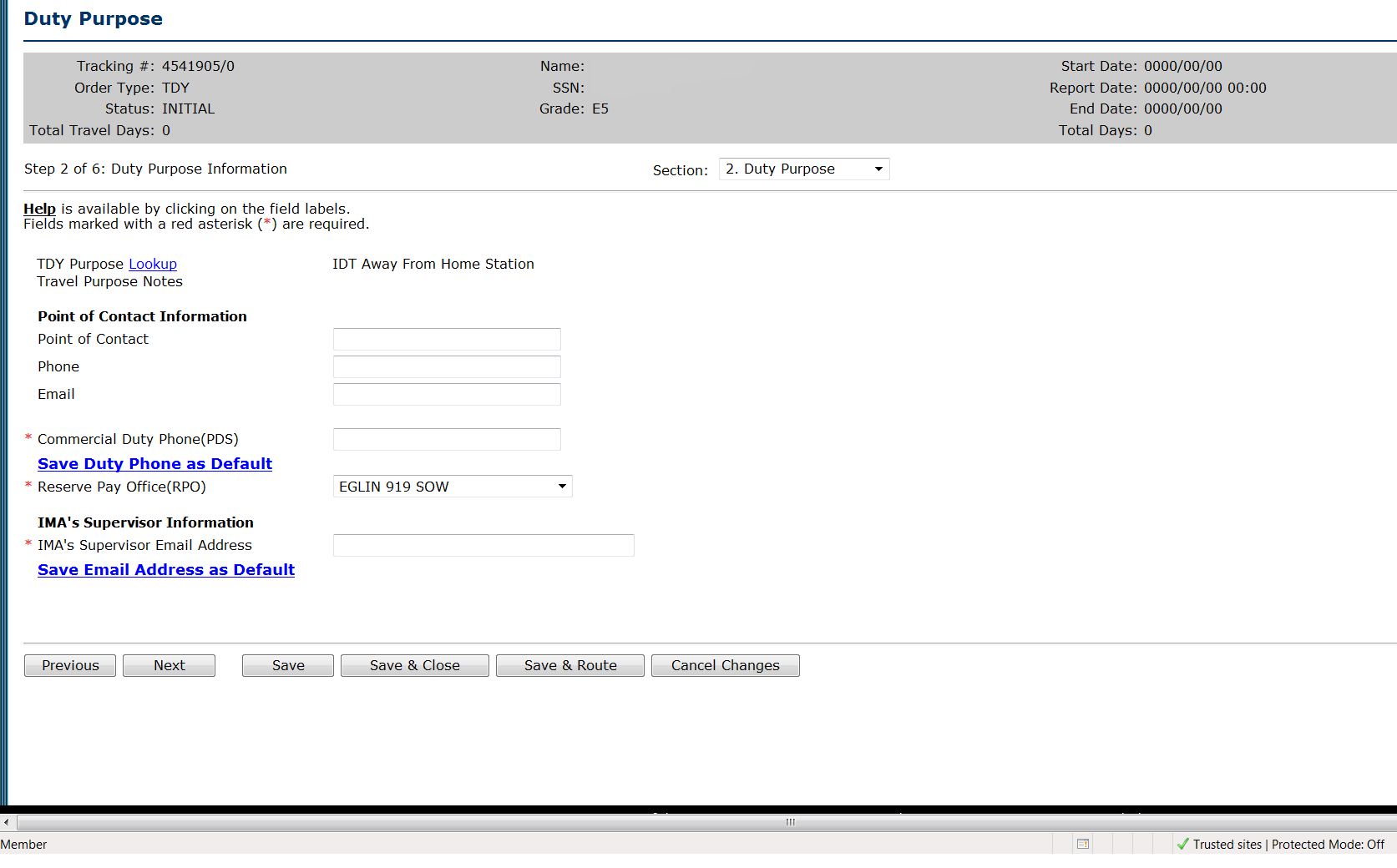 Commercial duty phone is required.RPO and Supervisor email are required at this time but will be removed in the future.Select Next.Departure/Return Locations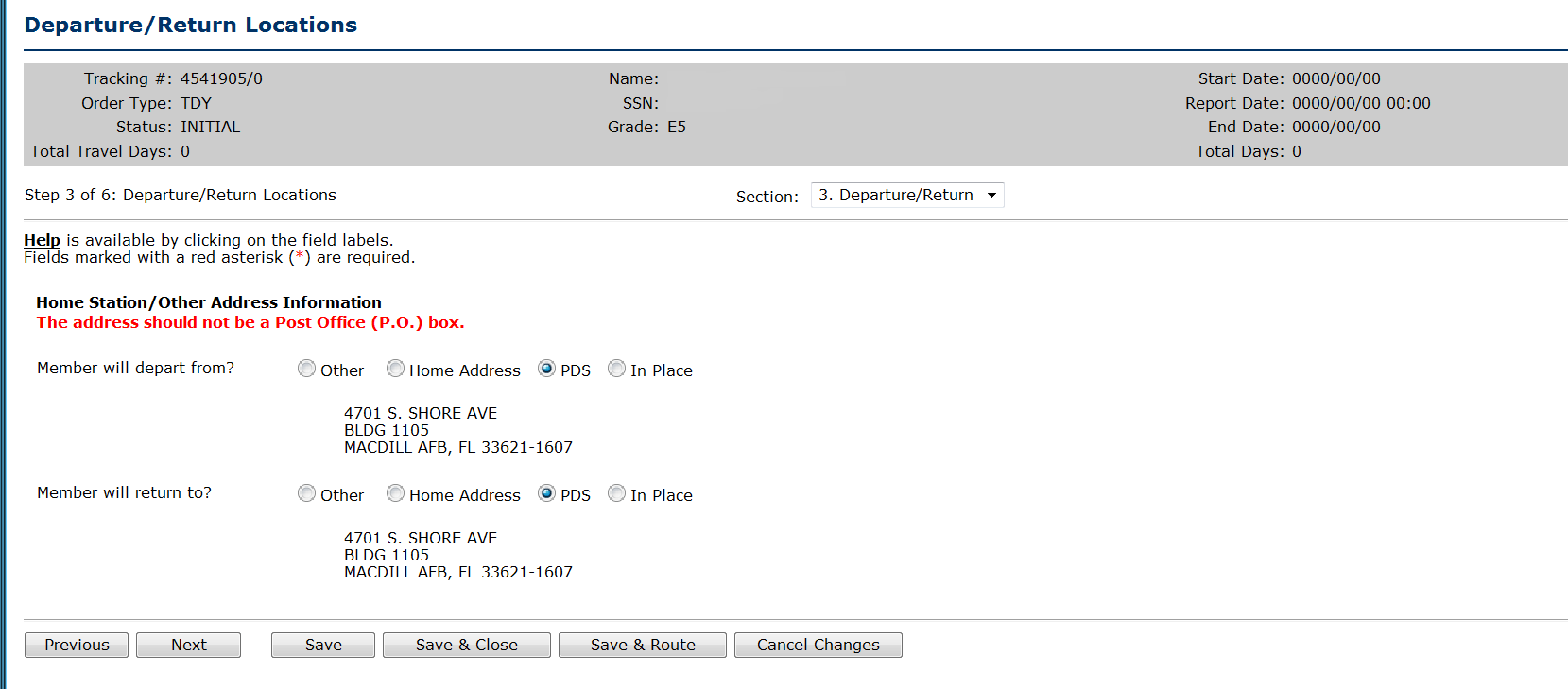 Civilians must depart and return to PDS.Select NextDuty Locations- Next screens are same as above.